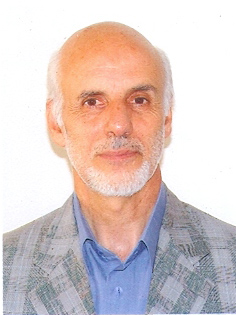 استاد دانشکده مهندسی و فناوری کشاورزی- دانشگاه تهرانجواد فرهودیتلفن دفتر:  +98 (21)پست الکترونیکی: jfarhoudi@ut.ac.irتحصیلاتPh.D ,1358,سازه های ابی,
کارشناسی,1352,ابیاری و ابادانی,
Diplomat,1355,مهندسی آب,
زمینههای تخصصیو حرفهایسوابق کاري و فعالیت های اجراییفعالیت های علمیمقالات- Hydraulic characteristics of a sluice gate over a broad-crested weir. Seyedzadeh Amin, Yasi Mehdi, Farhoudi Javad (2023)., FLOW MEASUREMENT AND INSTRUMENTATION, 93(5), 102432.

- شبیه‌سازی تغییرات کیفی رودخانه در شرایط حذف سد وشمگیر-گرگانرود. معصومی فر جواد, یاسی مهدی, فرهودی جواد (1401)., نشریه محیط زیست طبیعی (مجله منابع طبیعی ایران), 75(ویژه نامه), 242-227.

- بررسی تاثیر احداث سد بر پارامترهای اکوهیدرلوژیکی رودخانه (جاجرود- پایین دست سد لتیان). رضائی مرضیه, یاسی مهدی, فرهودی جواد (1401)., اکوهیدرولوژی, 9(4), 797-814.

- Flow condition identification and discharge calibration for submerged radial gatesBy YONG-XIN GUO, XIN-LEI GUO, YI-SEN WANG, TAO WANG, HUI FU and JIA-ZHEN LI, <i>J. Hydraulic Res</i>. 59(4), 2021, 683–690 https://doi.org.10.1080/00221686.2020.1818305. Khalili Shayan Hossein, Farhoudi Javad, Vatankhah Alireza (2022)., JOURNAL OF HYDRAULIC RESEARCH, -(-), 1-3.

- واکاوی اسنادی فناوری‌های نوین آبیاری و آب کشاورزی در جهان و امکان بومی‌سازی آن‌ها در ایران. بذرافشان جواد, خلیلی علی, زندپارسا شاهرخ,  علیرضا سپاسخواه, علیزاده امین, فرهودی جواد (1401)., مجله پژوهشهای راهبردی در علوم کشاورزی و منابع طبیعی, 7(2), 139-158.

- Flow through a Sluice Gate over a Broad Crested Weir under Free- and Submerged-Flow Conditions. Seyedzadeh Amin, Yasi Mehdi, Farhoudi Javad, MALCHEREK ANDREAS (2022)., ISH Journal of Hydraulic Engineering, 11(15).

- شبیه سازی تغییرات ریخت شناسی رودخانه در شرایط حذف سد وشمگیر-گرگانرود. غفاری سامان, یاسی مهدی, فرهودی جواد (1401)., آبخیزداری ایران (مجله علوم و مهندسی آبخیزداری ایران سابق), 16(56), 12-21.

- ارزیابی روابط برآورد بده جریان خروجی از دریچه های کشویی. سیدزاده امین, یاسی مهدی, فرهودی جواد, مالچریک آندریاس (1400)., تحقیقات آب و خاک ایران, 52(8).

- بررسی اسنادی وضعیت منابع و مصارف آب کشاورزی در ایران: تحلیل وضعیت موجود، آسیب‌شناسی و راه‌های برون‌رفت از چالشها. بذرافشان جواد, خلیلی علی, زندپارسا شاهرخ, سپاسخواه علیرضا, علیزاده امین, فرهودی جواد (1400)., مجله پژوهشهای راهبردی در علوم کشاورزی و منابع طبیعی, 6(1).

- Experimental and field verifications of radial gates as flow measurement structures. Khalili Shayan Hossien, Farhoudi Javad, Vatankhah Alireza (2021)., Water Supply, -(-).

- Solutions for Estimating Opening of Sluice and Radial Gates for Flow Regulation. Khalili Shayan Hossein, Farhoudi Javad, Vatankhah Alireza (2021)., JOURNAL OF IRRIGATION AND DRAINAGE ENGINEERING, 147(3), 1-13.

- 3D flow simulation to improve the design and operation of the dam bottom outlets. SADATHELBER SEYEDMORTEZA, Parvaresh Rizi Atefeh, Farhoudi Javad, Mohammadi Amir (2021)., Arabian Journal of Geosciences, 14(2).

- Experimental modeling of flumes with two semi-cylinder contractions (free and submerged flows). Aminpour Younes, Vatankhah Alireza, Farhoudi Javad (2020)., FLOW MEASUREMENT AND INSTRUMENTATION, 76(4), 101844.

- تحلیل نسبت اعماق ثانویه و طول پرش هیدرولیکی واگرای ناگهانی در شرایط توسعه‌یافتگی متقارن و نامتقارن. خلیلی شایان حسین, فرهودی جواد, وطن خواه محمد آبادی علیرضا (1399)., هیدرولیک, 1(1).

- وضعیت کیفی مجله­ های علمی ایران در رشته مهندسی آب کشاورزی (آبیاری). بذرافشان جواد, خلیلی علی, زندپارسا شاهرخ,  علیرضا سپاسخواه, علیزاده امین, فرهودی جواد (1398)., مجله پژوهشهای راهبردی در علوم کشاورزی و منابع طبیعی, 4(2).

- تحلیل آبگذری فلوم‌های نوع SMBFدر شرایط جریان آزاد و مستغرق. امین پور یونس, وطن خواه محمد آبادی علیرضا, فرهودی جواد (1398)., تحقیقات آب و خاک ایران, 50(6).

- تحلیل آبگذری و بازشدگی دریچه‌های قطاعی تحت شرایط جریان آزاد و مستغرق. خلیلی شایان حسین, فرهودی جواد, وطن خواه محمد آبادی علیرضا (1397)., تحقیقات کاربردی مهندسی سازه های آبیاری و زهکشی (تحقیقات مهندسی کشاورزی سابق), 19(73), 17-34.

- A 3D unstructured triangular numerical algorithm for simultaneous effects of fluid density variation and water table gradient in saturated porous media. Shokri Naser, Montazeri Namin Masoud, Farhoudi Javad (2019)., JOURNAL OF HYDROLOGY, 568(1), 479-491.

- A three-dimensional non-hydrostatic coupled model for free surface – Subsurface variable – Density flows. Shokri Naser, Montazeri Namin Masoud, Farhoudi Javad (2018)., JOURNAL OF CONTAMINANT HYDROLOGY, 216(1), 38-49.

- تخمین بده عبوری از دریچۀ آویخته در کانالهای مستطیلی تحت جریان آزاد و مستغرق بر پایۀ کاربرد معادلات انرژی و مومنتم. محمودی بابک, فرهودی جواد (1397)., تحقیقات کاربردی مهندسی سازه های آبیاری و زهکشی (تحقیقات مهندسی کشاورزی سابق), 19(70), 143-158.

- بررسی آزمایشگاهی دریچه آویخته به عنوان سازه اندازه گیری جریان در کانال دایرهای روباز برای رژیم جریان آزاد. محمودی بابک, فرهودی جواد (1397)., تحقیقات آب و خاک ایران, 49(1), 1-14.

- An implicit 2D hydrodynamic numerical model for free surface-subsurface coupled flow problems.  ناصر شکری, Montazeri Namin Masoud, Farhoudi Javad (2018)., INTERNATIONAL JOURNAL FOR NUMERICAL METHODS IN FLUIDS, 1(1), 1-15.

- Discussion of "New Stage-Discharge Equation for the SMBF Flume". Khalili Shayan Hossien, Aminpour Younes, Barghi Khezerloo Abolfazl, Farhoudi Javad (2017)., JOURNAL OF IRRIGATION AND DRAINAGE ENGINEERING, 143(8), 04016005.

- Characteristics and Time Scale of Local Scour Downstream Stepped Spillways. Aminpour Younes, Farhoudi Javad, Khalili Shayan Hossien,  رضا روشن (2017)., Scientia Iranica, 52(2), 0-0.

- Similarity of Local Scour Profiles Downstream of Stepped Spillways. Aminpour Younes, Farhoudi Javad (2017)., International Journal of Civil Engineering, 15(5), 763-774.

- توسعه روشی نوین جهت تخمین ضریب دبی دریچه های کشویی در شرایط جریان آزاد و مستغرق. برقی خضرلو ابوالفضل, خلیلی شایان حسین, فرهودی جواد, وطن خواه محمد آبادی علیرضا (1395)., فصلنامه دانش آب و خاک, 26(4/1), 207-221.

- ارائه روش نوین محاسبه تراز سطح آب در مدلهای غیرهیدرواستاتیک با قابلیت کاربرد در جریانهای سطح آزاد و جریان در محیط متخلخل. شکری ناصر, منتظری نمین مسعود, فرهودی جواد (1395)., هیدرولیک, 11(2).

- Effective parameters for calculating discharge of radial gates. Khalili Shayan Hossien, Farhoudi Javad,  رضا روشن (2015)., PROCEEDINGS OF THE INSTITUTION OF CIVIL ENGINEERS-WATER MANAGEMENT, 168(6), 280-296.

- شبیه سازی سه‌بعدی الگوی جریان در مجاورت ورودی کانال آبگیر سد انحرافی. حسینی اصلی نرگس, پرورش ریزی عاطفه, رستمی محمد, فرهودی جواد (1394)., مجله پژوهش آب ایران, 9(3- پیاپی 18), 107-118.

- discussion of "Discharge Coefficient of Circular-Crested Weirs Based on a Combination of Flow around a Cylinder and Circulation". Khalili Shayan Hossien, Barghi Khezerloo Abolfazl, Farhoudi Javad, Aminpour Younes (2015)., JOURNAL OF IRRIGATION AND DRAINAGE ENGINEERING, 141(9), 04014010.

- توسعه زمانی آبشستگی موضعی در پایین‌دست حوضچه آرامش با شیب معکوس. خلیلی شایان حسین, فرهودی جواد (1394)., مجله پژوهش آب ایران, 9(2), 51-62.

- برآورد ضریب دبی جریان عبوری از دریچه های کشویی و قطاعی. خلیلی شایان حسین, فرهودی جواد,  رضا روشن (1394)., مجله پژوهش آب ایران, 9(1), 153-167.

- Estimation of maximum scour depth downstream of horizontal and adverse stilling basins using a semi-theoretical approach. Khalili Shayan Hossien, Farhoudi Javad, Hamidifar Hossein (2015)., International Journal of Civil Engineering, 13(1), 1-15.

- . Khalili Shayan Hossien, Farhoudi Javad (2015)., Scientia Iranica, 1(22), 1-14.

- بررسی پدیده آب شستگی موضعی در پایین دست حوضچه های آرامش در حضور سرریز پلکانی. امین پور یونس, فرهودی جواد,  رضا روشن (1393)., هیدرولیک, 9(4), 25-38.

- امکان سنجی فنی و به گزینی اقتصادی روش های رسوب زدایی در مخازن سدهای برق آبی. پرورش ریزی عاطفه, سادات هلبر سید مرتضی, فرهودی جواد (1393)., نشریه سد و نیروگاه برق آبی ایران, 1(3), 63-73.

- بررسی آزمایشگاهی و صحرایی دریچه¬های قطاعی به¬عنوان سازه اندازه¬گیری جریان تحت شرایط آزاد و مستغرق. امین پور یونس, یاسی مهدی, فرهودی جواد, خلیلی شایان حسین (1393)., نشریه آب و خاک, 28(4), 695-707.

- شبیه سازی رسوبگذاری در مخازن سدها با استفاده از مدل WASA-SED (مطالعه موردی: سد باراسونا- اسپانیا). سادات هلبر سید مرتضی, پرورش ریزی عاطفه, فرهودی جواد (1393)., فصلنامه دانش آب و خاک, 24(3), 161-173.

- ESTIMATION OF FLOW DISCHARGE UNDER THE SLUICE AND 8 RADIAL GATES BASED ON CONTRACTION COEFFICIENT. Khalili Shayan Hossien, Farhoudi Javad,  رضا روشن (2014)., Iranian Journal of Science and Technology-Transactions of Civil Engineering, C2(38), 449-463.

- Investigation on local scour downstream of adverse stilling basins. Farhoudi Javad, Khalili Shayan Hossien (2014)., Ain Shams Engineering Journal, 5(2), 361-375.

- Theoretical Criterion for Stability of Free Hydraulic Jump on Adverse Stilling Basins. Khalili Shayan Hossien, Farhoudi Javad (2013)., Journal of Hydraulic Structures (JHS), 2(1), 53-66.

- نیم رخ های آب شستگی و تغییرات تنش های برشی در حفره در پایاب حوضچه های آرامش با شیب معکوس. فرهودی جواد, خلیلی شایان حسین (1391)., هیدرولیک, 7(4), 86-103.

- Theoretical and experimental study of flow from sluice gates. Khalili Shayan Hossien, Farhoudi Javad, Barghi Khezerloo Abolfazl (2013)., PROCEEDINGS OF THE INSTITUTION OF CIVIL ENGINEERS-WATER MANAGEMENT, 167(3), 152-163.

- Flow characteristics of rectangular broad-crested weirs with sloped upstream face. Godarzi Ehsan, Farhoudi Javad, Shokri Naser (2012)., Journal of Hydrology and Hydromechanics, 60(2), 87-100.

- ﺗﺸﺨﻴﺺ ﺗﺸﻜﻴﻞ ﻓﺮﻡ ﺑﺴﺘﺮ ﻛﻼﺳﺘﺮﻱ ﺩﺭ ﺭﻭﺩﺧﺎﻧﻪ ﺷﻨﻲ. کرباسی مسعود, امید محمدحسین, فرهودی جواد (1391)., مجله پژوهش آب ایران, 6(10), 15-21.

- مطالعه تئوری و آزمایشگاهی جهش هیدرولیکی واگرا با شیب کف معکوس. کاسی امیر, فرهودی جواد, اسمعیلی ورکی مهدی (1390)., مجله پژوهش آب ایران, 5(9), 121-130.

- Submerged hydraulic jump with sediment - laden flow.  Mohsen Nasrabadi, Omid Mohammad Hosein, Farhoudi Javad (2012)., International Journal of Sediment Research, 27(1), 100-111.

- pressure fluctuation around chute blocks of SAF stilling Basins.  N Aziz,  S M Sadat Helbar, Farhoudi Javad (2012)., Journal of Agricultural Science and Technology, 12(2), 203-212.

- Turbulent flow measurment in vortex settling basin.  Jafar Chapokpour, Farhoudi Javad, Amiritokaldany Ebrahim (2011)., Iranian Journal of Energy and Environment (IJEE), 2(4), 382-389.

- مطالعه آزمایشگاهی مشخصات سه بعدی جریان بر روی کلاسترها. کرباسی مسعود, امید محمدحسین, فرهودی جواد (1390)., فصلنامه علمی پژوهشی مهندسی آبیاری و آب ایران, 2(5), 75-84.

- پرش هیدرولیکی در مقطع مثلثی و مقایسه با مقطع مستطیلی.  حسین حمیدی فر, امید محمدحسین, فرهودی جواد (1389)., مجله علوم و فنون کشاورزی و منابع طبیعی، علوم آب و خاک, 14(54), 27-36.

- تجزیه و تحلیل پروفیل های جریان درون محیط های متخلخل درشت دانه. صدقی اصل محمد, رحیمی حسن, فرهودی جواد, ولی سامانی جمال محمد (1389)., مجله پژوهش آب ایران, 4(7), 81-88.

- بررسی تاثیر غلظت بار رسوبی معلق بر مشخصات جهش هیدرولیکی مستغزق. امید محمدحسین, نصرابادی محسن, فرهودی جواد (1389)., نشریه آب و خاک, 24(5), 995-1007.

- suspended sediment effects on hydraulic jump characteristics. Omid Mohammad Hosein, Farhoudi Javad, Nasrabadi Mohsen (2010)., PROCEEDINGS OF THE INSTITUTION OF CIVIL ENGINEERS-WATER MANAGEMENT, 164(2), 91-101.

- بررسی پارامترهای موثر بر تله اندازی لوله رسوبگیر گردابی با دبی خروجی کنترل شده و بدون کنترل.  سامان نیک مهر, فرهودی جواد, امید محمدحسین (1389)., مجله آبیاری و زهکشی ایران, 4(1), 61-53.

- Effects of bed - load Movement on Flow Resistance over Bed Forms. Omid Mohammad Hosein,  Masoud Karbasi, Farhoudi Javad (2010)., SADHANA-ACADEMY PROCEEDINGS IN ENGINEERING SCIENCES, 35(6), 681-691.

- Estimation of Velocity Profile Based on Chiu’s Equation  in Width of Channels.  Saman Nikmehr, Farhoudi Javad (2010)., Research Journal of Applied Sciences, Engineering and Technology, 2(5), 476-479.

- application of neuro - fuzzy model to estimate the characteristics of local scour downstream of stilling basins. Farhoudi Javad,  S M Hosseini,  M Sedghi Asl (2010)., JOURNAL OF HYDROINFORMATICS, 12(2), 201-211.

- Investigation of flow at a right - angled lateral intake.  M E Varaki, Farhoudi Javad,  D Walker (2009)., PROCEEDINGS OF THE INSTITUTION OF CIVIL ENGINEERS-WATER MANAGEMENT, 162(6), 379-388.

- total pressure around chute blocks of SAFstilling basins. Farhoudi Javad (2009)., International Journal of Civil Engineering, 7(4), 271-279.

- طراحی قطر سنگچین پایدار در پایاب حوضچه های ارامش با استفاده از عدد فرود جریان. فرهودی جواد,  سیدمرتضی سادات هلبر (1388)., فصلنامه دانش آب و خاک, 19(1), 99-106.

- مطالعه آزمایشگاهی ساختار جریان انحرافی به دهانه آبگیر جانبی با زاویه 90 درجه و مقدار رسوب ورودی به آن در بندهای انحرافی.  مهدی اسمعیلی ورکی, فرهودی جواد, امید محمدحسین (1388)., مجله تحقیقات مهندسی کشاورزی, 10(1), 68-49.

- بررسی نقش تیغه هدایت کننده عرضی در افزایش راندمان تله اندازی حوضچه رسوبگیر مستطیلی با ورودی ناگهانی.  هاجر رادی, امید محمدحسین, فرهودی جواد (1388)., مجله آبیاری و زهکشی ایران, 3(1), 127-134.

- تاثیر شیب وجه بالا دست و پایین دستسرریز مستطیلی لبه پهن بر شرایط جریان.  ناصر شکری, فرهودی جواد,  احسان گودرزی (1387)., مجله دانشکده فنی دانشگاه تبریز, 37(3), 9-19.

- Shear Velocity Method to Riprap Sizing at Downstream of Stilling Basins.  Seyed Morteza Sadat Helbar, Farhoudi Javad (2008)., World Applied Sciences Journal, 4(1), 123-116.

- تغییرات فشار متوسط در اطراف بلوکهای پای تند آب حوضچه آرامش ساف ( SAF ). فرهودی جواد (1386)., دانش کشاورزی, 17(4), 29-175.

کنفرانس ها- بررسی شاخص های ارزیابی تغییرات هیدرولوژیکی رودخانه ها. رضائی مرضیه, یاسی مهدی, فرهودی جواد (1402)., اولین کنفرانس ملی پژوهش‌های مهندسی آب, 12-12 فروردین, ایران.

- ارزیابی مدل های رقومی ارتفاعی (DEMs) مبتنی بر سنجش از دور جهت مدل سازی هیدرولیکی سیلاب. آرش امیر محمد, یاسی مهدی,  اصغر عزیزیان, فرهودی جواد (1398)., هفتمین کنفرانس جامع مدیریت و مهندسی سیلاب, 14-15 تیر, تهران, ایران.

- شاخص های تصمیم گیری در حذف سد. غفاری سامان, یاسی مهدی, فرهودی جواد (1398)., هفتمین کنفرانس جامع مدیریت و مهندسی سیلاب, 14-15 تیر, تهران, ایران.

- تجزیه و تحلیل روشهای حذف سد. یاسی مهدی, فرهودی جواد, معصومی فر جواد (1398)., هفتمین کنفرانس جامع مدیریت و مهندسی سیلاب, 14-15 تیر, تهران, ایران.

- تحلیل آزمایشگاهی آبگذری و آستانه استغراق دریچه های قطاعی با کاربرد موازی. خلیلی شایان حسین, فرهودی جواد, وطن خواه محمد آبادی علیرضا (1397)., هفدهمین کنفرانس هیدرولیک ایران, 14-17 مرداد.

- بررسی دقت روابط ارایه شده جهت تخمین دبی جریان با استفاده از فلوم SMBF. امین پور یونس, فرهودی جواد, وطن خواه محمد آبادی علیرضا (1397)., هفدهمین کنفرانس هیدرولیک ایران, 13-15 مرداد, شهرکرد, ایران.

- Effective Parameters for Calculating the Discharge of Spillway with Radial Gates at Large Dams. Khalili Shayan Hossien, Farhoudi Javad, Aminpour Younes, Seyedzadeh Amin,  عبدالرضا روشن نژاد, Vatankhah Alireza (2017)., 4th international conference on long term behaviour and environmentally, 17-19 October, Tehran, Iran.

- بررسی آزمایشگاهی و صحرایی عملکرد دریچه های قطاعی به عنوان سازه اندازه گیری جریان. خلیلی شایان حسین, فرهودی جواد, وطن خواه محمد آبادی علیرضا, برقی خضرلو ابوالفضل (1396)., شانزدهمین کنفرانس هیدرولیک ایران, 15-16 مرداد, اردبیل, ایران.

- تخمین ضریب دبی سرریز Overshot و لبه تیز قائم بر اساس معادلات انرژی و مومنتوم تحت شرایط جریان آزاد. افشارپور مهشاد, فرهودی جواد, خلیلی شایان حسین (1394)., کنفرانش و نمایشگاه مهندسی آب, 29-30 فروردین, تهران, ایران.

- Three dimensional simulations of sediment flushing during complete drawdown in the Barasona dam reservoir (Spain). Sadaat Helbar Seyed Morteza, Parvaresh Rizi Atefeh, Farhoudi Javad (2014)., The 4th international symposium on sediment management (I2SM 2014), 17-19 September, Italy.

- مطالعه عمومی تغییرات انواع مختلف تنش¬های برشی موثر در پدیده آبشستگی موضعی پایین دست دریچه¬های کشویی مستغرق. خلیلی شایان حسین, فرهودی جواد (1391)., نهمین سمینار بین‌المللی مهندسی رودخانه, 3-5 دی, اهواز, ایران.

- نیمرخ های آبشستگی در پایین دست حوضچه¬های آرامش با شیب معکوس. خلیلی شایان حسین, فرهودی جواد (1391)., نهمین سمینار بین المللی مهندسی رودخانه, 3-5 دی, اهواز, ایران.

- تعیین عمق آبشستگی حداکثر حاصل از جت خروجی دریچه-های کشویی مستغرق با بهره¬گیری از اصل اندازه حرکت. خلیلی شایان حسین, فرهودی جواد, حمیدی فر حسین (1391)., نهمین سمینار بین المللی مهندسی رودخانه, 3-5 دی, اهواز, ایران.

- Estimation of Reynolods Shear Stress Using 3D Velocity Fluctuation in Vortex Settling Basin.  Jafar Chapokpour, Farhoudi Javad, Amiritokaldany Ebrahim (2012)., 9th International Congress on Civil Engineering, 8-10 May, Isfahan, Iran.

- اراته معادله صریح برای نسبت عمق ثانویه نظری جهش هیدرولیکی بر روی شیب معکوس. فرهودی جواد, کاسی کوزانی امیر, راعی نرگس (1390)., دهمین کنفرانس هیدرولیک ایران, 6-8 مهر.

- Two dimensional analyzes of flow structure in vortex setting basin. Chapokpour Jafar, Farhoudi Javad, Omid Mohammad Hosein (2011)., 6th National Congress on Civil Engineering, 26-27 April.

- Sediment extraction and flow structure of vortex settling basin. Chapokpour Jafar, Farhoudi Javad (2011)., 6th National Congress on Civil Engineering, 26-27 April.

- پیش بینی پارامتر های جهش هیدرولیکی واگرا در شیب کف معکوس با استفاده از شبکه های عصبی مصنوعی. اسمعیلی ورکی مهدی, کاسی کوزانی امیر, فرهودی جواد (1390)., ششمین کنگره ملی مهندسی عمران, 6-7 فروردین.

- مطالعه اثر نوع معادله تئوری نیمرخ جهش هیدرولیکی واگر باشیب کف معکوس بر نسبت عمق ثانویه. کاسی کوزانی امیر, اسمعیلی ورکی مهدی, فرهودی جواد (1389)., سومین همایش ملی مدیریت شبکه های آبیاری و زهکشی, 10-12 بهمن.

- پژوهش بر پروفیل های جریان متلاطم درون محیط های سنگریز. صدقی اصل محمد, رحیمی حسن, فرهودی جواد, محمد ولی سامانی جمال (1389)., نهمین کنفرانس هیدرولیک ایران, 6-7 مهر.

کتب - فرهنگ مهندسی رودخانه-واژگان سامانه رودخانه. یاسی مهدی, فرهودی جواد, ایوب زاده سید علی (1401).

- دانشنامه مهندسی کشاورزی، غذا و زیستی. ابراهیم زاده موسوی سیدمحمدعلی, امام جمعه زهرا, رضوی سیدهادی, فرهودی جواد, کیهانی علیرضا, محتسبی سیدسعید, مرادی شهربابک محمد, نقوی محمدرضا (1395).

مجلاتپایان نامه ها و رساله ها- جریان عبوری از دریچه‌های کشویی موازی با آب پایه‌های لبه پهن، امین سیدزاده، جواد فرهودی، دکتری،  1400/6/24 

- توسعه روابط عام برای تخمین دبی برخی از فلوم های اندازه گیری جریان، یونس امین پور، جواد فرهودی، دکتری،  1398/6/25 

- شبیه سازی تغییرات مرفولوژیکی رودخانه در شرایط حذف سد (مطالعه موردی: سد وشمگیر- گرگانرود)، سامان غفاری، جواد فرهودی، کارشناسی ارشد،  1398/11/28 

- بررسی اثرات حذف سد با استفاده از مدل‌های محیط زیستی، جواد معصومی فر، جواد فرهودی، کارشناسی ارشد،  1398/11/28 

- بررسی هیدرولیک سرریزهای دریچه دار قطاعی با ارتفاع کوتاه، حسین خلیلی شایان، جواد فرهودی، دکتری،  1397/5/20 

- بررسی عملکرد تعدادی از حوضچه‌های آرامش در پایاب دریچه‌های کشویی موازی، دریا دهقان، جواد فرهودی، کارشناسی ارشد،  1397/11/27 

- توسعه مدل سه بعدی غیرهیدرواستاتیک همزمان جریان سطحی و محیط متخلخل با چگالی متغیر سیال، ناصر شکری، جواد فرهودی، دکتری،  1396/6/29 

- تعیین مشخصات هیدرولیکی و راندمان های پمپ در سرعت دوران های مختلف برای شرایط کاربردی، صابر کبیری سفیددشتی، جواد فرهودی، کارشناسی ارشد،  1395/6/6 

- بررسی عملکرد حوضچه آرامش با استانه انتهایی پلکانی، امیر حسین ملاقدیمی، جواد فرهودی، کارشناسی ارشد،  1395/6/28 

- اندازه‌گیری دبی جریان تحت شرایط جریان آزاد و مستغرق با استفاده از سرریزهای بالاریز (overshot) بر پایه عمق لبه، مهشاد افشارپور، جواد فرهودی، کارشناسی ارشد،  1394/6/31 

- برآورد دبی عبوری از دریچه آویخته، بابک محمودی، جواد فرهودی، کارشناسی ارشد،  1394/6/22 

- راهکارهای برون‌رفت از بحران دریاچه ارومیه با استفاده از روش پویایی‌های سامانه (بررسی وضعیت حال و چشم‌انداز تغییر اقلیم)، پانیذ دهقان، جواد فرهودی، کارشناسی ارشد،  1394/11/25 

- مدلسازی یکپارچه رسوب در مخازن سدها، مرتضی سادات هلبر، جواد فرهودی، دکتری،  1393/6/8 

- مدلسازی یکپارچه رسوب در مخازن سدها، سید مرتضی سادات هلبر، جواد فرهودی، دکتری،  1393/6/8 

- مطالعه نظری و آزمایشگاهی جریان دریچه‌های کشویی در شرایط آزاد و مستغرق، زهرا خداویردیلو، جواد فرهودی، کارشناسی ارشد،  1393/6/30 

- ارزیابی و ارتقاء تعدادی از مدل‌های برآورد بارهای رسوبی در رودخانه‌های منتخب آذربایجان شرقی (رودخانه‌های آجی‌چای و قزل اوزن)، محسن طهماسبی نسب، جواد فرهودی، کارشناسی ارشد،  1393/6/25 

- بررسی پدیده آب‌شستگی موضعی در پایین‌دست سرریزهای پلکانی، یونس امین پور، جواد فرهودی، کارشناسی ارشد،  1393/6/24 

- مطالعه نقش بار رسوبی معلق در جذب و انتقال کادمیم در آبراهه های روباز، حسین قویسی، جواد فرهودی، دکتری،  1392/9/30 

- مطالعه جریان مستغرق از میان یک دریچه کشویی در یک کانال دایره ای افقی روباز، نرگس راعی، جواد فرهودی، کارشناسی ارشد،  1392/6/27 

- بررسی آب شستگی موضعی در پایاب حوضچه های آرامش با شیب معکوس، حسین خلیلی شایان، جواد فرهودی، کارشناسی ارشد،  1391/6/20 

- بررسی تأثیر آرایش بلوک‌های کف بر مشخصات جهش هیدرولیکی، ابوالفضل برقی خضرلو، جواد فرهودی، کارشناسی ارشد،  1391/11/8 

- شبیه‌سازی سه بعدی الگوی جریان در آبگیر جانبی سد انحرافی، نرگس حسینی اصلی چکوسری، جواد فرهودی، کارشناسی ارشد،  1391/11/28 

- بررسی اثر الیاف مصنوعی بر رفتار خاکهای متورم شونده، حدیثه رفعت جو، جواد فرهودی، کارشناسی ارشد،  1391/11/17 

- بررسی آزمایشگاهی تاثیر آستانه کف بر آبشستگی موضعی پایین دست کف بند افقی، منیره اسدی، جواد فرهودی، کارشناسی ارشد،  1390/6/29 

- مطالعه حدود تشابه دوپوئی برای جریان متغیر تدریجی، ماندگار در محیط های متخلخل درشت دانه، محمد صدقی اصل، جواد فرهودی، دکتری،  1389/8/18 

- تاثیر هندسه ی آستانه ی انتهایی بر حفره ی آبشستگی در پایین دست حوضچه های آرامش، سیداحسان زاهدزاهدانی، جواد فرهودی، کارشناسی ارشد،  1389/6/23 

- بررسی اثر غلظت بار رسوبی معلق بر مشخصات جهش هیدرولیکی، در کانال باز، محسن نصرآبادی، جواد فرهودی، کارشناسی ارشد،  1389/4/23 

- بررسی آزمایشگاهی شرایط و چگونگی تشکیل فرم های بستر کلاستری در آبراهه های با بستر شنی، مسعود کرباسی، جواد فرهودی، دکتری،  1389/11/23 

- بررسی آزمایشگاهی شرایط و چگونگی تشکیل  فرم‌های بستر کلاستری  در آبراهه‌های با بستر شنی، مسعود کرباسی، جواد فرهودی، کارشناسی ارشد،  1389/11/23 

- مطالعه آزمایشگاهی مشخصات جهش هیدرولیکی واگرا در حوضچه های مستطیلی با شیب کف معکوس، امیر کاسی، جواد فرهودی، کارشناسی ارشد،  1389/11/12 

- بررسی تاثیر بلوکهای عرضی و یکپارچه ی ذوزنقه ای با وجه بالادست قائم بر مشخصات پرش هیدرولیکی، زینب راور، جواد فرهودی، کارشناسی ارشد،  1389/11/12 

- مطالعه آزمایشگاهی مشخصات جهش هیدرولیکی واگرا در حوضچه های مستطیلی با شیب کف معکوس، امیر کاسی کوزانی، جواد فرهودی، کارشناسی ارشد،  1389/11/12 

- تأثیر هندسه‌ی آستانه‌ی انتهایی بر حفره‌ی آبشستگی در پایین دست حوضچه‌های آرامش، احسان زاهدزاهدانی، جواد فرهودی، کارشناسی ارشد،  1389/06/23 

- بررسی خصوصیات جهش هیدرولیکی بر روی بسترهای زبر، امین گوهری خلیلی ها، جواد فرهودی، کارشناسی ارشد،  1388/3/4 

- تاثیر مشخصات هندسی لوله رسوب گیر گردابی( Vortex Tube ) بر راندمان تله اندازی رسوب، سامان نیک مهر، جواد فرهودی، کارشناسی ارشد،  1388/11/17 

- راندمان تله اندازی و ساختار جریان حوضچه های رسوبگیر گردابی، جعفر چابک پور بناب، جواد فرهودی، کارشناسی ارشد،  1387/11/29 

- بررسی تاثیر تغییر طول سر ریز به پهن مستعطیلی دو شیوه و مشخه های جریان، نفیسه عاجلو، جواد فرهودی، کارشناسی ارشد،  1387/11/13 

- بررسی آبشستگی مصالح چسبنده در پایین دست سرریزهای قائم، مسیح الهی، جواد فرهودی، کارشناسی ارشد،  1387/11/12 

- مطالعه ازمایشگاهی اثر زاویه آبگیری بر ساختار هیدرو دینامیکی جریان در حال انحراف و مقدار رسوب ورودی به دهانه آبگیر در بندهای انحراف آب، مهدی اسمعیلی ورکی، جواد فرهودی، دکتری،  1387/10/24 

- استفاده از تیغه هدایت کننده عرضی جهت افزایش راندمان تله اندازی حوضچه رسوبگیر مستطیلی با تبدیل ناگهانی، هاجر رادی، جواد فرهودی، کارشناسی ارشد،  1387/10/03 

- بررسی رابطه خدمات پارک های علم و فناوری با رشد شرکت های مستقر در پارک های فناوری شهر تهران، هادی ثنائی پور، جواد فرهودی، کارشناسی ارشد،  1387/07/15 

- مطالعه اثر عمق جریان بر ضریب زبری مانینگ در بسترهای با زبری متفاوت، رحمان همایون، جواد فرهودی، کارشناسی ارشد،  1387/06/26 

- بررسی معیار حفاظت بستر در پایاب دریچه های تنظیم آب با استفاده از سرعت میانگین، مرتضی سادات هلبر، جواد فرهودی، کارشناسی ارشد،  1386 

- بررسی تاثیر شیب وجه پایین دست سرریز لبه پهن مستطیلی بر شرایط جریان و ضریب تخلیه، ناصر شکری، جواد فرهودی، کارشناسی ارشد،  1385/08/23 

- مطالعه اثر عمق جریان بر ضریب  زبری مانینگ، اکرم ستاری، جواد فرهودی، کارشناسی ارشد،  1385/07/25 

- بررسی توزیع سرعت‌های طولی و عرضی در مجاری روباز انحنادار با بستر و دیواره‌های صلب، محسن عبدشریف اصفهانی، جواد فرهودی، کارشناسی ارشد،  1385/07/04 

- تهیه نرم‌افزار جامع برای طراحی سدهای انحرافی مشتمل بر محاسبات هیدرولیکی، پایداری و اقتصادی و نیز طراحی هیدرولیکی دهانه آبگیر ومجرای تخلیه رسوب، محمدمهدی حیدری، جواد فرهودی، کارشناسی ارشد،  1385/06/26 

- بررسی معیار حفاظت بستر در پایاب حوضچه‌های آرامش با استفاده ار سرعت میانگین، پردیس پورجبار، جواد فرهودی، کارشناسی ارشد،  1385 

- بررسی تاثیر شیب وجه بالادست سرریزهای لبه پهن مستطیلی با ضخامت های مختلف در مشخصات جریان و راندمان تخلیه دبی سرریز، احسان گودرزی، جواد فرهودی، کارشناسی ارشد،  1385 

- برآورد سـرعت حقیقی در پنجه سـر ریز اوجـی برای حالت جریان کنترل شده، اکبر کیا سالاری رینه، جواد فرهودی، کارشناسی ارشد،  1384 

- ارزیابی نحوه کنترل پروژه در ساخت سدهای بزرگ ایران مطالعه موردی: سد طالقان، مهدی رجبی‌هشجین، جواد فرهودی، کارشناسی ارشد،  1384 

- بررسی میزان افت انرژی در پای سرریزهای مانع دار با آرایش جدید، سعیدرضا اسلامپور، جواد فرهودی، کارشناسی ارشد،  1379 

- بررسی آستانه حرکت سنگچین دست حوضچه های آراش بر اثر تغییرات ارتفاع سرریز، سیامک باباشیخی، جواد فرهودی، کارشناسی ارشد،  1379 

- تعیین معیار حفاظت بستر پایین دست حوضچه های آرامش با استفاده از سنگچین، ابراهیم ولیزاد گان، جواد فرهودی، کارشناسی ارشد،  1377 

